Crna Gora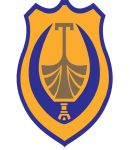 Skupština opštine Tivat
Broj:  03-016/23-1/5Tivat, 21.03.2023. godineNa osnovu člana 67 i 69 Poslovnika o radu Skupštine opštine Tivat („Službeni list Crne Gore - opštinski propisi“, br. 37/18, 27/21), sazivamIX  SJEDNICU SKUPŠTINE OPŠTINE Sjednica će se održati dana 31.03.2023. godine (petak), u zgradi Opštine Tivat - sala Skupštine na III spratu, sa početkom u 09:00 časova.Za sjednicu predlažem sljedeći              D N E V N I    R E DZapisnik o radu VII sjednicePredlog Odluke o stavljanju van snage Odluke br. 03-040/20-270 od 16.12.2020. godine Predlog Odluke o ustanovljavanju službenosti na kat. parcelama 1986/1 i 1986/2 KO Đuraševići radi polaganja 35Kv kablovskog voda Predlog Odluke  o ustanovljavanju službenosti na kat.parcelama 1147/1, 1147/4, 1147/5, 1147/6, 1147/7, 1088/2, 1045/26, 1045/75 i 1045/76 KO Radovići  radi polaganja kablovaIzvještaj o realizaciji Programa obavljanja komunalnih djelatnosti PPOV Kotor-Tivat za 2021. godinuPlan i program rada DOO „Komunalno Kotor“ – RJ Azil za napuštene pse za 2023. godinuPredlog Programa uređenja prostora za opštinu Tivat za 2023. godinu Izvještaj o radu predsjednika opštine i organa lokalne uprave i službi opštine Tivat za 2022. godinuPredlog Odluke o imenovanju predstavnika Skupštine opštine u Nadzorni odbor Turističke organizacije TivatPredlog Odluke o razrješenju jednog člana Savjeta JU Centar za kulturu TivatPredlog Odluke o imenovanju jednog člana Savjeta JU Centar za kulturu TivatPredlog Odluke o razrješenju jednog člana Savjeta JU Muzej i galerija TivatPredlog Odluke o imenovanju jednog člana Savjeta JU Muzej i galerija TivatPredlog Odluke o razrješenju člana Skupštine „Vodacom“ DOOPredlog Odluke o imenovanju člana Skupštine „Vodacom“ DOOPredlog Odluke o razrješenju i imenovanju predsjednika Odbora za Statut i propisePredsjednik Skupštine,Miljan Marković 